  وزارت علوم، تحقيقات و فناوري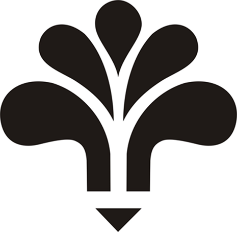 موسسه آموزش عالی جهاد دانشگاهی رشتجلسه دفاع پايان‌نامه كارشناسي ارشدرشته:  مهندسی عمران     گرايش:  سازه                 عنوان :  نگارش:نام ونام خانوادگی.................................استاد راهنما:.................................زمان:  روز .................................ساعت .................................مکان: موسسه آموزش عالی جهاد دانشگاهی رشت (مسکن مهر)11/د